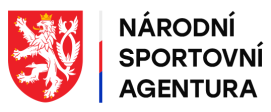 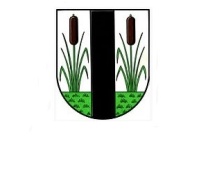 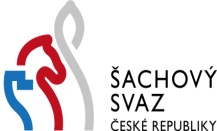 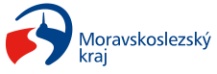 Šachový klub Šenov pořádá s podporou města Šenov, MěŠS Ostrava,NSA, Šachového svazu ČR a Moravskoslezského kraješachový turnaj v rámci Rapid tour Ostravský koník 2023OPEN RAPID ŠACH ŠENOV 2023a současně Otevřený přebor Ostravy dospělých a mládeže v rapid šachuTermín:	Sobota 15. dubna 2023Místo:	Restaurace Na Lapačce v Šenově u Ostravy, https://restauracenalapacce.eatbu.comSpojení:	zastávka autobusů Šenov Lapačka, vlak ČD nádraží Šenov - cca 1 500 m,	parkoviště u restauraceČasový program: Prezentace počítačem od 800 hod. do 845 hod., začátek turnaje v 900 hod.,	přestávka na oběd, konec turnaje cca do 1530 hod.Hrací systém:	Švýcarský, 9 kol, řízeno počítačem, tempo hry 2 x 13 min. + 2 sek. na tah,při rovnosti bodů rozhoduje střední Buchholz, Buchholz, progress, počet výher, vzájemná partie, losHlavní rozhodčí:	RNDr. Petr Bulava, rozhodčí 1. třídyHlavní pořadatel:	Ing. Petr Čížek, Ph.D.Ředitel turnaje:	Ing. Miroslav Kozel, e-mail: miroslav.kozel@seznam.cz, mobil: 604 265 424Přihlášky: využijte formulář na webových stránkách Ostravského koníku https://www.rapidtour.cz/senov                   nebo do 14. 4. 2023 18 hod. na: Ing. Antonín Siwek, ant.siwek@gmail.com, mob: 725 258 401                   v přihlášce uveďte: jméno, datum narození, oddíl, rapid FIDE ELOStartovné:	100,- Kč, senioři nar. 1958 a starší 70,- Kč, junioři nar. 2005 a mladší 70,- Kč, nepřihlášení předem 150,- Kč, neregistrovaní dospělí šachisté 200,- Kč.Vklad neplatí hráči s tituly GM a IM.Hráči jsou povinni dodržovat hygienická opatření platná v den konání turnaje!Kapacita sálu je 120 hráčů! Účast se zaručuje dle pořadí podání přihlášek.Cenový fond:OPEN RAPID ŠACH ŠENOV 2023	1. cena 1500,- Kč, 2. cena 1200,- Kč, 3. cena 1000,- Kč, 4. cena 800,- Kč,   5. cena 600,- Kč	6. cena   500,- Kč, 7. cena   400,- Kč, 8. cena   300,- Kč, 9. cena 200,- Kč, 10. cena 100,- KčCeny pro jednotlivé kategorie	nejlepší hráč s ELO pod 2000, ELO pod 1800, ELO pod 1600,	nejlepší hráč nar. 2005 a mladší, nejlepší žena (dívka) a senior nar. 1958 a starší vždy 200,- Kč„Otevřený přebor Ostravy a přebor Ostravy mládeže v rapid šachu“ (pro hráče ostravských oddílů)	Open - dospělí:		1. cena 500,- Kč, 2. cena 300,- Kč, 3. cena 200,- Kč	Mládež nar. 2005 a mladší:	1. cena 300,- Kč, 2. cena 200,- Kč, 3. cena 100,- KčStravování: V jídelně restaurace, možnost objednání oběda.